                  IE LA SALLE DE CAMPOAMORGUIÍA-TALLERGESTIÓN ACADÉMICA PEDAGÓGICANº. 2 PERÍODO: 3 AÑO: 2020Grado: 11 ÁREA: Matemáticas.  Asignatura: Matemáticas. Áreas Transversales: Tecnología, Lengua Castellana, Física Elabora: Denys Palacios PTIEMPO: 3 Periodos de clase.COMPETENCIA: Reconoce detalladamente la relación entre los diferentes tipos de funciones reales mediante la representación gráfica y sus características  PROPÓSITO: Calcular el límite de una función a través de aproximaciones hacia un punto.TEMA: Limite de una función.DEFINICION:A veces algo no se puede calcular directamente …, ¡pero puedes saber cuál debe ser el resultado si te vas acercando más y más! A esto lo llamamos el límite de una función  El concepto de limite se presentará primero de manera intuitiva y luego formalmente.Ejemplos.Dada la función Para responder a estas preguntas, se puede analizar qué valores toma la función en valores cercanos a -1 por derecha y por izquierda. Para ello, es conveniente la elaboración de una tabla donde se calculan las imágenes de los valores de x consideradosSimbólicamente  4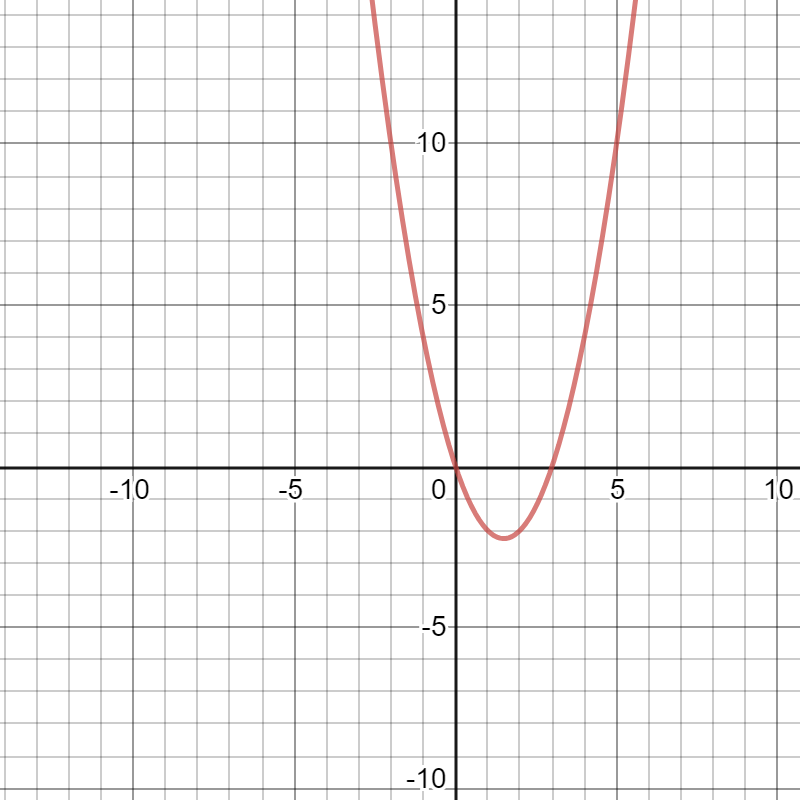 Realiza una tabla para calcular el límite de la función Simbólicamente   7                                                        Realiza una tabla para calcular el límite de la función Simbólicamente  Realiza una tabla para calcular el límite de la función Simbólicamente   2                                               2.00001                    Realiza una tabla para calcular el límite de  Simbólicamente                                                                                     = 1          Realiza una tabla para calcular el límite de la función                 =                                                                                                       DEFINICION DE LIMITEDecimos que el límite de f(x) cuando x tiende al punto a es L si la función toma valores cada vez más cercanos a L cuando x toma valores cada vez más cercanos al punto a.Simbólicamente    El límite de una función existe cuando  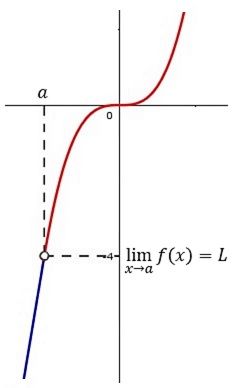 CIBERGRAFIA.En los siguientes enlaces encuentras información sobre el temahttps://www.fisicalab.com/apartado/concepto-limite-funcionhttps://www.youtube.com/watch?v=o2UTk8bsLS0https://www.youtube.com/watch?v=qRxLMJCVwXcEVALUACION.Para cada función construye una tabla, con valores muy cercanos al punto indicado, y encuentra el límite.=    cuando x tiende a 2 =             cuando x tiende a 0 =     cuando x tiende a -3=         cuando x tiende a -1Nota: La evaluación se puede realizar por parejas en el cuaderno, escribir el nombre de los integrantes y enviar un solo archivo al docente.Plazo hasta el lunes 31 de agosto de 2020 a las 5:00 pm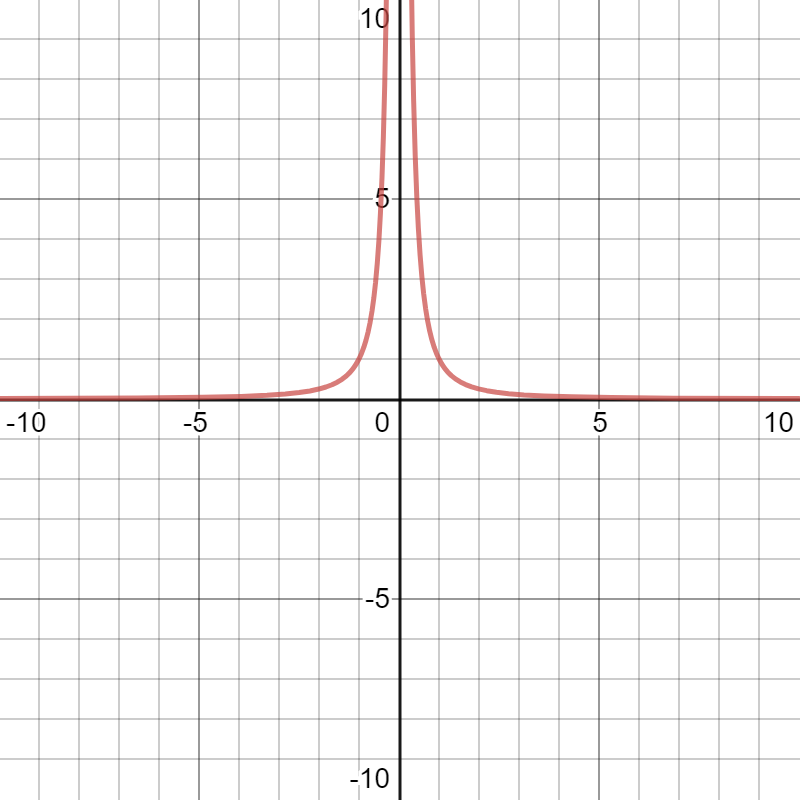 4.514.054.0054.00054.00005   43.999953.99953.9953.953.53.042.82.92.992.9992.99992.999993.000013.00013.0013.013.16.66.86.986.9986.99986.99998      77.000027.00027.0027.027.2-0.3-0.1-0.01-0.001-0.0001-0.000010.000010.00010.001     0.010.1-2.3-2.1-2.01-2.001-2.0001-2.00001        -2-1.99999-1.9999-1.999-1.99-1.90.80.90.990.9990.99990.999991..000011.00011.0011.011.11.81.91.991.9991.99991.99999N.D2.000012.00012.0012.012.1-0.2-0.1-0.01-0.001-0.0001-0.000010.000010.00010.0010.010.10.2-1-1-1-1-1-1N.D111111-0.2-0.1-0.01-0.001-0.0001-0.000010.000010.00010.0010.010.125N.D100